Эффективность реализации муниципальной программы «Развитие системы образования Усольского района»Эффективность реализации муниципальной программы «Развитие системы образования Усольского района» на 2014-2016 годы (утверждена постановлением администрации муниципального района Усольского районного муниципального образования №2058 от 26.11.2013г.) за 2014 год.Объем финансирования по муниципальной программе за 2014 год. Основные целевые показатели муниципальной программы:Основные результаты реализации муниципальной программы по итогам за 2014 год.Подпрограмма «Информатизация системы образования Усольского района».Реализация подпрограммы позволила обеспечить образовательные учреждения, МБУ «ЦРО» и МКУ «Управление» лицензионными программными продуктами в управлении образовательным процессом в соответствии с требованиями законодательства РФ.В Усольском районе  к сети Интернет подключены все школы и детские сады, что составляет 100%.  Собственные сайты имели 20 общеобразовательных учреждений, что составило 100%. Свои сайты имели 17 (100%) дошкольных учреждений и 2 (100%) учреждения дополнительного образования детей. Сайты МОУ Буретская СОШ и МДОУ №30 принимали участие в региональном этапе областного конкурса сайтов образовательных учреждений по двум номинациям: «Лучший сайт образовательного учреждения общего образования» и «Лучший сайт образовательного учреждения дошкольного образования». По итогам областного конкурса сайт МОУ Буретской СОШ занял 2 место и был награждён многофункциональным устройством.По состоянию на ноябрь 2014 года обеспеченность компьютерной техникой составила 6,2 учащихся на 1 ПК. В учебных целях использовалось 75% имеющейся компьютерной техники (525 компьютеров), 40 интерактивных досок и 134 мультимедийных проектора. В 15 образовательных учреждениях была организована беспроводная сеть Wi-Fi.Острую необходимость в компьютерном оборудовании испытывали дошкольные учреждения.Ведение школьных баз данных осуществлялось в штатном режиме с 2009 года.Во исполнение п. 2 «ж» перечня поручений Президента РФ В.В. Путина от 11 июня 2013 года №Пр-1294, п. 7 Протокола заседания Правительства Иркутской области от 27 июня 2013 г. министерством образования Иркутской области используется в качестве единой системы учёта и распределения детей в ДОУ и обеспечения открытости процесса комплектования ДОУ Иркутской области региональную автоматизированную информационную систему (далее АИС) «Комплектование ДОУ» компании Дневник.ру.В конце января 2014 г. завершился этап интеграции заполненных данных на муниципальном уровне с федеральным сегментом электронной очереди. С 1 апреля 2014 г.  региональная система работает в штатном режиме. Заполнена база данных 18 дошкольных организаций Усольского района для функционирования данной системы. Ежемесячно пополняется база данных воспитанников и очередников.В 2014 году повышение квалификации в области ИКТ прошли 43 педагогических работника дошкольных образовательных учреждений и средних общеобразовательных учреждений.С использованием дистанционных образовательных технологий в Усольском районе обучались 3 школьника. В 3 образовательных учреждениях (МОУ Мальтинская СОШ, МОУ «Белая СОШ», МОУ Тайтурская СОШ) оснащены специализированным оборудованием рабочие места педагогов, занимающихся обучением детей-инвалидов. В проекте дистанционного обучения участвовали также 6 педагогических работников Усольского района, которые проводили обучение детей-инвалидов из других населённых пунктов Иркутской области.С целью включения обучающихся в проектную и учебно-исследовательскую деятельность, проведения наблюдений и экспериментов, проектирования и конструирования в последние три года образовательные учреждения оснащались современным учебно-лабораторным оборудованием.Оснащённость общеобразовательных учреждений учебно-лабораторным оборудованием за последние три года существенно увеличилась:Доля общеобразовательных учреждений от общего количества ОУ в Усольском районе, оснащённых учебно-лабораторным оборудованиемОпыт Усольского района по созданию муниципальной информационно-образовательной среды был представлен на региональном открытом конкурсе муниципальных программ по информатизации, проводимом в рамках X областного форума «Образование Прибайкалья-2014», где занял первое место и награждён ценным призом (ноутбук).Подпрограмма «Методическое сопровождение муниципальной системы образования».В условиях реализации требований ФГОС целью методической работы муниципального бюджетного учреждения «Центр развития образования Усольского района», выполняющего функции муниципальной методической службы, является оказание методической поддержки образовательным учреждениям и педагогам в реализации ФГОС, освоении принципов системно-деятельностного подхода, создание условий для повышения профессиональной компетентности педагога.В 2014 году в Усольском районе было 20 общеобразовательных учреждений, 14 дошкольных образовательных учреждений, 3 государственных дошкольных образовательных учреждения и 2 учреждения дополнительного образования детей.В образовательных учреждениях Усольского района по состоянию на 20 сентября 2014 года работали 809 педагогических работников, из них:в общеобразовательных учреждениях – 518 чел.;в дошкольных образовательных учреждениях – 240 чел. (из них в ГДОУ - 66 чел.);в учреждениях дополнительного образования – 51 чел.С целью развития творческой деятельности педагогических работников по обновлению содержания образования, роста профессионального мастерства, выявления талантливых педагогов, их поддержки и поощрения в 2014 году были поведены районные смотры-конкурсы: «Учитель года-2014», ставший уже традиционными в нашем районе, и впервые - «Воспитатель года-2014». В конкурсах профессионального мастерства приняли участие 7 педагогов общеобразовательных учреждений и 6 педагогов дошкольных образовательных учреждений.Для награждения участников районных смотров-конкурсов «Учитель года-2014» и «Воспитатель года-2014» кроме средств местного бюджета было привлечено 65000 рублей внебюджетных средств. По итогам конкурса был создан информационный сборник «Учитель года – 2014 Усольского района». С целью обобщения и распространения передового педагогического опыта в 2014 году была проведена традиционная августовская конференция педагогических и руководящих работников, на организацию которой из средств местного бюджета были выделены финансовые средства на канцтовары и на награждение педагогических работников. В 2014 году в Едином государственном экзамене (далее – ЕГЭ)  приняли участие выпускники 11 классов из 14 средних общеобразовательных учреждений. 160 (99,4%) выпускников из 161 успешно сдали ЕГЭ по русскому языку и математике, а 1 обучающийся из МОУ Белореченской СОШ не сдал ЕГЭ.Подпрограмма «Обучение и воспитание одаренных детей в Усольском районе».В муниципальном этапе всероссийской олимпиады школьников приняли участие 747 учащихся из 19 ОУ района по 20 предметам. Дипломами «победителя» отмечены 67 школьников, дипломами «призёра» - 140.В региональном этапе всероссийской олимпиады школьников принимали участие 43 школьника из 7 общеобразовательных учреждений: МОУ Белая СОШ, МОУ Белореченская СОШ, МОУ «Белореченская лицей», МОУ Мишелевская СОШ, МОУ Новожилкинская СОШ, МОУ СОШ №7, МОУ Большееланская СОШ в 14 предметных олимпиадах: история, физическая культура, информатика, ОБЖ, физика, обществознание, право, французский, немецкий и английский языки, русский язык, литература, экономика, экология. Призер регионального этапа всероссийской олимпиады школьников по физической культуре – Степанова Мария, обучающаяся 10 класса МОУ «Белая СОШ».В районной научно-практической конференции старшеклассников приняли участие 45 школьников с 39 научно-исследовательскими работами из 15 общеобразовательных учреждений. Дипломами победителей и призеров отмечены 28 учащихся. В районной научно-практической конференции юниоров приняли участие 62 школьника с 57 научно-исследовательскими работами из 16 ОУ. Дипломами победителей и призеров отмечены 34 учащихся.В 20 Региональной научно-практической конференции «Шаг в будущее, Сибирь!» и региональной научно-инженерной выставке приняли участие 10 школьников из 6 общеобразовательных учреждений района. Призерами данного научного форума стали 3 обучающихся.В рамках конференции «Шаг в будущее, Сибирь!» 5 учащихся участвовали в предметных олимпиадах «Шаг в будущее, Абитуриент!». Призерами стали 2 школьника.17 обучающихся из 10 общеобразовательных учреждений района стали участниками 13 региональных интеллектуальных соревнований «Шаг в будущее, Байкальский юниор» и 1 регионального фестиваля творческих проектов обучающихся начальной школы «Этот большой мир». Призеры данных мероприятий стали 4 обучающихся.По итогам участия в районной научно-практической конференции старшеклассников 6 учащихся (общая сумма премий – 3000 рублей, а именно 6 чел. по 500 руб.) и в инженерно-технической выставке, проходившей в рамках Дня науки в районе, 13 школьников – дипломантов 1 и 2 степени (общая сумма премий – 5000 руб.) были награждены премией мэра Усольского района.Одним из новых направлений системы образования Усольского района является развитие образовательной робототехники. Благодаря высокой мотивации педагогов, их стремлению к инновациям за один год нам удалось создать крупнейший центр робототехники в Иркутской области, в котором занимаются 375 обучающихся из 16 школ и 32 педагога, 6 из которых являются аккредитованными инструкторами-стажерами и судьями всероссийского уровня. За два года 145 школьников стали победителями и призерами мероприятий по робототехнике различных уровней.В рамках X областного форума «Образование Прибайкалья-2014» свой опыт по образовательной робототехнике обобщили 6 педагогов. По итогам их выступлений в областном педагогическом журнале «ИМИДЖ» опубликованы методические статьи.Свои инженерные проекты на основе роботов школьники представили на I районном Дне науки и областной выставке научно-технического творчества молодежи, проводимой Министерством спорта и молодёжной политики Иркутской области. Здесь команда Холмушинской ООШ заняла третье место в номинации «Лучший проект по техническому творчеству».За последние полгода в районных и областных газетах было опубликовано 6 статей по робототехнике в Усольском районе, на местном и областном телевидении вышли 3 видеосюжета.Повышению профессиональной компетентности в области образовательной робототехники, ознакомлению с опытом ее развития в других регионах России, установлению новых контактов для сотрудничества  способствовало участие во II Всероссийской конференции «Методика преподавания основ робототехники школьникам в основном и дополнительном образовании», которая состоялась 28-29 апреля 2014 года в г. Екатеринбурге.21 января 2014 года было подписано соглашение о сотрудничестве № ПС-38/12 по реализации общероссийской программы выявления и продвижения перспективных кадров для высокотехнологичных отраслей российской экономики «Робототехника: инженерно-технические кадры инновационной России» с организатором Программы - благотворительным фондом «Вольное дело». Для реализации соглашения получен грант от Программы на сумму 323739 рублей.Развитие образовательной робототехники в Усольском районе осуществлялось при активной поддержке районной администрации. Из средств местного бюджета были выделены финансовые средства на оплату курсов повышения квалификации педагогов, на ГСМ для поездок школьников на соревнования. На сумму 91160 рублей было приобретено оборудование для робототехники.В 2013 - 2014 учебном году было создано два районных профильных класса на основе договоров о сотрудничестве с ВУЗами: физико-математический класс на основе договора с ИрГТУ и класс по мехатронике и робототехнике – с ИрГУПСом, в которых проходят обучение 60 школьников.Подпрограмма «Организация и обеспечение отдыха, оздоровления и занятости детей и подростков». В летний период 2014 года работали 18 лагерей с дневным пребыванием детей с количественным охватом детей в них 1040 человек. Все запланированные мероприятия подпрограммы: организация питания, проведение медосмотров, профилактическая обработка, подготовка лагерей к работе проведены своевременно и выполнены в полном объеме.В 2014 году в Усольском районе (п. Мишелевка) Комитетом по образованию совместно с Администрацией Усольского района при поддержке МЧС был организован первый загородный оздоровительный палаточный лагерь «Спортландия». В  лагере «Спортландия» отдохнуло  150 детей, находящихся в трудной жизненной ситуации, в возрасте от 8 до 17 лет из 10 школ района. Лагерь «Спортландия» был открыт в соответствии со всеми нормами СанПиН, было получено разрешение от всех надзорных органов.В августе 2014 года была проведена профильная смена «Ньюландия» на базе лагеря «Странник» в с. Большое Голоустное. Участником смены стал 61 ребенок из 10 общеобразовательных учреждений района. Комитетом по образованию было софинансировано 50 путевок, 11 путевок было выделено ОГКУ «Комплексный центр социального обслуживания населения по г.Усолье-Сибирское и Усольскому району».Летом 2014 года было трудоустроено 200 несовершеннолетних обучающихся, из которых 188 человек особо нуждались в социальной защите. Деньги за работу были выплачены детям в сентябре 2014 года в полном объеме. 	В летний период образовательными организациями были проведены мероприятия совместно с органами местного самоуправления, общественными организациями:- традиционный турнир по мини-футболу среди дворовых команд, посвященный памяти В.А. Шуплецова  в д. Буреть. Участвовало 70 детей 13-14 лет, среди которых были дети, находящиеся в трудной жизненной ситуации;  -  соревнования по доступным видам спорта среди инвалидов с детства и лиц с ограниченными возможностями были проведены: в д. Буреть участвовало 42 ребенка в возрасте от 8 до 18 лет, в п. Мишелевка участвовало 15 детей в возрасте от 10 до 18 лет. С июня по август 2014 года проводились во всех образовательных организациях  отборочные соревнования по мини-футболу среди дворовых команд на традиционный турнир по мини-футболу памяти Шуплецова, среди детей, находящихся в трудной жизненной ситуации, для участия в спартакиаде «Путь к успеху». В отборочных соревнования было задействовано до 200 детей. Подпрограмма «Здоровое поколение».Все мероприятия подпрограммы были профинансированы в полном объеме. Эффективность данной подпрограммы состоит в том, что все  школы и детские сады района были приняты к началу нового учебного года.В соответствии с санитарно-эпидемиологическими правилами и нормами во всех детских садах и школах произведена профилактическая обработка (дератизация, дезинсекция, акарицидная обработка) помещений и территорий образовательных учреждений, а так же приобретены дезинфицирующие средства.В целях осуществления комплексной медико-психолого-педагогической диагностики детей и подростков в марте-апреле 2014 года в районе была организована работа муниципальной психолого-медико-педагогической комиссии. В рамках работы психолого-медико-педагогической комиссии Усольского района было обследовано 146 человек, из которых 98 школьников  и 48 дошкольников. По итогам обследования 51 ребенку рекомендовано  специальное коррекционное образовательное учреждение VII вида; 42 учащимся  –   специальное коррекционное образовательное учреждение VIII вида;  5 учащимся – оформление инвалидности по линии социальной защиты населения; 38 дошкольникам – воспитание в речевых (логопедических) группах; 10 детям – воспитание в ДОУ компенсирующего вида (для детей с нарушением интеллекта и задержкой психического развития). В рамках организации лицензирования медицинской деятельности в образовательных учреждениях района за счет средств подпрограммы выделялось финансирование на приобретение медицинского оборудования в образовательные учреждения района: МОУ Новожилкинская СОШ, МОУ Белая СОШ, МДОУ № 10 и МДОУ № 13.  Из местного бюджета производилась доплата в размере 10 рублей в день для организации сбалансированного питания 1976 обучающихся из малообеспеченных и многодетных семей.  С целью укрепления материально-технической базы пищеблоков за счет средств местного бюджета для 16 образовательных учреждений района была приобретена посуда, технологическое и холодильное оборудование. В целях проведения  мероприятий производственного контроля за соблюдением санитарных правил в образовательных учреждениях района регулярно проводятся лабораторные исследования и замеры оборудования в пищеблоках образовательных учреждений, на которые получены положительные заключения.В 2015 году процент детей, охваченных организованным горячим, составил 86. По итогам проведенного анкетирования среди обучающихся и их родителей показатель удовлетворенности качеством предоставляемого в школах питания составил 82%.В 2014 году было организовано 23 спортивно-массовых мероприятия, в которых приняло участие  2615 обучающихся. Наиболее массовые мероприятия:- спартакиада школьников Усольского района по восьми видам спорта;   - туристический слет школьников Усольского района, в котором приняли участие 197 школьников из 20 общеобразовательных учреждений района;- районные соревнования среди младших школьников «Веселые старты», в которых приняли участие 150 школьников; -  районные соревнования по футболу на призы клуба «Кожаный мяч» по двум возрастным группа;- учебные военно-полевые сборы  среди юношей 10-х классов школ района.	В спартакиаде общеобразовательных школ среди районов Иркутской области 2013-2014 учебного года команда школьников Усольского района заняла 1 место в общекомандном зачете. Школьники Усольского района принимали участие в областных соревнованиях и добились следующих результатов: Трутнев Максим стал серебряным призером первенства Иркутской области по боксу, Дроздов Виктор – серебряный призер открытого первенства Иркутской области ФСО профсоюзов России по боксу, Дроздов Виктор – серебряным призером открытого первенства Иркутской области ФСО профсоюзов России по боксу, а Кузнецова Анна – призером первенства Иркутской области по лыжным гонкам и победителем областных соревнований «Лыжня России». Подпрограмма «Развитие дошкольного образования на территории Усольского района».Основные мероприятия в 2014 году по обеспечению услугами дошкольного образования были реализованы через следующие формы:1) Введение дополнительных мест в действующих дошкольных образовательных учреждениях: МДОУ №23 с. Сосновка - 25 мест; МОУ ДДМШВ «Тайтурская начальная школа – детский сад №19» – 25 мест; МДОУ №11 п. Железнодорожный -11 мест.2)    Возврат площадей, ранее используемых не по назначению: - п. Мишелёвка  - 50 мест (ранее - группы сестринского ухода ведомства Министерство здравоохранения); - п. Новомальтинск - 25 мест (ранее - социально – реабилитационный Центр несовершеннолетних ведомства Министерства соц. развития, опеки и попечительства);- п. Тальяны – 25 мест (ранее - отделение «Энергосбыт»).3) Реконструкция здания начальной общеобразовательной школы  на ст. Тельма и открытие структурного подразделения детского сада 11 п. Железнодорожный на 15 дополнительных мест.4) Совершенствование форм работы действующих Центров игровой поддержки, организованных на базе общеобразовательных, в с. Раздолье и с. Хайта. В 2014 году системой предшкольной подготовки дополнительно охвачено 20 детей.5) Активное взаимодействие с государственными дошкольными учреждениями и открытие в ГДОУ № 28 п. Средний  дополнительно 43 мест;Значимым событием для Усольского района стало строительство муниципального бюджетного дошкольного образовательного учреждения детского сада в п. Белореченский на 110 мест. Было передано в муниципальную собственность 2 государственных детских сада ведомства Министерства Обороны РФ и создано на их базе единое муниципальное дошкольное учреждение в п. Усолье – 7 - детский сада № 5 «Звёздочка» с общим охватом 194 ребенка.В 2014 году опыт работы администрации Усольского района и муниципальной системы управления образованием по ликвидации очередности и обеспечения населения доступными качественными услугами дошкольного образования был заслушан на региональном совете Иркутской области, представлен для обобщения на коллегии министерства образования Иркутской области.  Основное мероприятие «Лицензирование и аккредитация образовательных учреждений».В 2014 году согласно графику были аккредитованы 8 общеобразовательных учреждения Усольского района: МОУ «Белореченский лицей», МОУ Тельминская СОШ, МОУ Белореченская СОШ, МОУ Тайтурская СОШ, МОУ Тальянская СОШ, МОУ «Новомальтинская СОШ №13», МОУ Большееланская СОШ, МОУ СОШ №20. На оплату госпошлины было профинансировано из средств местного бюджета 80000 рублей.Эффективность реализации муниципальной программы «Развитие системы образования Усольского района» на 2015-2017 годы (в новой редакции) (утверждена постановлением администрации муниципального района Усольского районного муниципального образования №431 от 28.07.2015.) за 2015 год.Объем финансирования по муниципальной программе за 2015 год (9 месяцев). Основные целевые показатели муниципальной программы.Основные результаты реализации муниципальной программы по итогам за 9 месяцев 2015 года.Подпрограмма «Информатизация системы образования Усольского района». В соответствии с требованиями законодательства в Усольском районе все учреждения системы образования подключены к сети Интернет. Оплату доступа в Интернет общеобразовательные учреждения осуществляют самостоятельно из средств областной субвенции на учебные расходы, дошкольным учреждениям, МБУ «ЦРО» и МКУ «Управление» доступ в Интернет осуществляется из средств местного бюджета. Официальные сайты всех образовательных учреждений района были приведены в порядок в соответствии с новыми Требованиями к структуре официального сайта образовательного учреждения в информационно-телекоммуникационной сети «Интернет» и формату представления на нем информации, утвержденными приказом Федеральной службы по надзору в сфере образования и науки от 29.05.2014г. № 785.  По результатам областного конкурса сайтов образовательных учреждений Иркутской области, проводимого министерством образования, в апреле 2015 года в номинации «Лучший сайт дошкольной образовательной организации Иркутской области» сайт МДОУ детский сад ОВ №30                                  п. Белореченский занял 2 место; в номинации «Лучший сайт организации дополнительного образования Иркутской области» - сайт МОУ ДОД «Районный центр внешкольной работы» занял 2 место; в номинации «Лучший интернет-ресурс органа местного самоуправления муниципального образования Иркутской области, осуществляющего управление в сфере образования» портал Комитета по образованию МР УРМО занял 3 место.Более 2100 школьников в 2015 году стали участниками дистанционных олимпиад и конкурсов в области ИКТ. Из них 10,5% участников стали победителями, призёрами и лауреатами регионального и всероссийского уровней.Подпрограмма «Методическое  сопровождение муниципальной системы образования».В 2015 году образовательная сеть Усольского района состоит из  19 общеобразовательных учреждений, 18 дошкольных образовательных учреждений и 2 образовательных учреждений дополнительного образования детей.По состоянию на 20 сентября 2015 года в образовательных учреждениях Усольского района в настоящее время работают 801 педагогический работник, из них:в общеобразовательных учреждениях – 454 чел.;в дошкольных образовательных учреждениях – 291 чел.;в учреждениях дополнительного образования – 56 чел.С целью развития творческой деятельности педагогических работников по обновлению содержания образования, роста профессионального мастерства, выявления талантливых педагогов, их поддержки и поощрения в 2015 годы были проведены районные смотры-конкурсы «Учитель года-2015», «Воспитатель года-2015». В конкурсах профессионального мастерства приняли участие 8 педагогов общеобразовательных учреждений и 6 педагогов дошкольных образовательных учреждений.По итогам конкурса был создан информационный сборник «Учитель года – 2015» Усольского района».На областном конкурсе «Учитель года-2015» район представляла победитель районного конкурса Кузнецова Елена Алексеевна, учитель иностранного языка МОУ Белореченская СОШ; на областном конкурсе «Воспитатель года-2015» - победитель районного конкурса Курчинская Марина Дмитриевна, воспитатель ГДОУ №28. По итогам областного конкурса наши участники получили сертификаты участников и ценные подарки.С целью обобщения и распространения передового педагогического опыта в 2015 году была проведена традиционная августовская конференция педагогических и руководящих работников, на организацию которой из средств местного бюджета были выделены финансовые средства на канцтовары и на награждение педагогических работников. В 2015 году выпуск газеты «Школьный вестник» издавался дважды с тиражом более 500 экземпляров. Третий выпуск газеты запланирован на ноябрь 2015 года ко Дню района. Одним из показателей качества общего образования школьников является государственная итоговая аттестация выпускников. В 2015 году в ЕГЭ приняли участие 147 обучающихся из 13 образовательных учреждений. Организация работы пункта первичной обработки информации и пунктов проведения экзаменов ЕГЭ, ОГЭ, ГВЭ - государственной   6 выпускников - золотыми медалями «За высокие достижения в обучении». Бланки документов об образовании и медалей «За особые успехи в учении» приобретены и выданы выпускникам в полном объёме. Не подтвердили освоение общеобразовательных программ среднего (полного) общего образования по основным предметам 6 обучающихся (4,08%) из 147 выпускников, сдававших ЕГЭ по основным предметам. В 2015 году по сравнению с 2014 годом произошло понижение показателя «доля выпускников общеобразовательных организаций, не сдавших единый государственный экзамен по обязательным предметам, в общей численности выпускников общеобразовательных организаций» с 0,6% до 4,08% в связи с введением нового формата ЕГЭ по математике (разделение ЕГЭ по математике на базовый и профильный уровни). Но показатель успеваемости выпускников 11-х классов по результатам ЕГЭ в районе выше среднего по области: по математике (базовый уровень - 94,8% (93,1% по области) и профильный уровень – 77,4% (72,7% по области), русскому языку – 99,3% (99,1% - по области), по физике – 95,1% (94,1% – по области). Улучшение качества подготовки выпускников нашло отражение в увеличении количества высоких (80 баллов и более) результатов. Рост среднего тестового балла отмечается по большинству предметов: русскому языку, физике, обществознанию, географии, химии.В целях повышения качества овладения выпускниками образовательного стандарта в 2014-2015 учебном году система муниципальных мониторинговых исследований была существенно расширена. Были организованы и проведены с помощью автоматизированного программного комплекса «М-Тест»: тестирование обучающихся 11-х классов по русскому языку и математике, мониторинговые исследования уровня учебных достижений по русскому языку, математике и физике обучающихся 9-х классов. Мониторинговые исследования уровня учебных достижений обучающихся по русскому языку и математике в 4, 5, 9, 10 и 11 классах, на оценку метапредметных результатов обучающихся 4-х классов были проведены в школах, подлежащих аккредитации (МОУ СОШ №6, МОУ Буретская СОШ).Подпрограмма «Обучение и воспитание одаренных детей в Усольском районе».В региональном этапе всероссийской олимпиады школьников приняли участие 52 школьника из 9 школ в 15 предметных олимпиадах: история, физическая культура, ОБЖ, физика, обществознание, право, французский, немецкий и английский языки, русский язык, география, технология, экономика, экология. Призер регионального этапа всероссийской олимпиады школьников по ОБЖ – Корсаков Даниил, обучающийся 9 класса МОУ Тельминская СОШ.В районной научно-практической конференции старшеклассников приняли участие 43 школьника с 36 научно-исследовательскими работами из 15 общеобразовательных учреждений. Дипломами победителей и призеров отмечены 16 учащихся. В районной научно-практической конференции юниоров приняли участие 78 школьников с 72 научно-исследовательскими работами из 17 общеобразовательных учреждений. Дипломами победителей и призеров отмечены 36 учащихся.Комитет по образованию муниципального района Усольского районного муниципального образования является представительством координационного центра всероссийской научно-социальной программы для молодежи и школьников «Шаг в будущее». Учащиеся района традиционно принимают участие в мероприятиях всероссийской научно-социальной программы для молодежи и школьников «Шаг в будущее».В 21 Региональной научно-практической конференции «Шаг в будущее, Сибирь!» и региональной научно-инженерной выставке приняли участие 11 школьников из 7 общеобразовательных учреждений района. Победителями и призёрами данного научного форума стали 5 обучающихся.В рамках конференции «Шаг в будущее, Сибирь!» 3 учащихся участвовали в предметных олимпиадах «Шаг в будущее, Абитуриент!». Победителями и призёрами стали 2 школьника.16 обучающихся из 9 общеобразовательных учреждений приняли участие во II региональном фестивале «Планета Интеллект». Дипломами «победителя» и «призёра» отмечены 12 обучающихся. Награждены премией мэра Усольского района по итогам участия в районной научно-практической конференции старшеклассников 6 учащихся (размер премии – 500 руб., общая сумма премий – 3000 руб.).В марте 2015 года на базе МОУ Мальтинская СОШ прошёл фестиваль «Театральное созвучие». В нём приняли участие 86 юных театралов из 6  театральных коллективов. Активное участие в фестивале принимали представители общественной организации «Алые паруса» г. Иркутск, они проводили для ребят мастер-классы по сценической речи, актёрскому мастерству. При самом активном участии органов ученического самоуправления общеобразовательных организаций в марте 2015 года на базе МОУ Белая СОШ прошел районный конкурс «Ученик года-2015». В конкурсе приняли участие обучающиеся из 12 школ района. Победителем конкурса «Ученик года – 2015» стал обучающийся МОУ Белореченской СОШ Юсупов Вадим. В областном конкурсе «Ученик года – 2014» лауреатом стал победитель районного конкурса «Ученик года – 2014» Иванов Сергей, обучающийся МОУ Белореченской СОШ.В апреле 2015 года в МОУ Белореченской СОШ прошел районный фестиваль «Диалог цивилизаций». В течение трёх дней 76 школьников района из восьми образовательных учреждений (Белореченской, Белой, Новожилкинской, Большееланской, Мальтинской, Тайтурской, ЦДС и Белореченского лицея) формировали Международную Ассамблею Знаний. По итогам фестиваля администрация Усольского района выделила трём лучшим игрокам путёвки во Всероссийские оздоровительные центры «Океан» и «Орлёнок». На основании договоров с ВУЗами в районе действуют два районных профильных класса: физико-математический класс и класс по мехатронике и робототехнике. В составе районного физико-математического класса 45 учеников 8-11 классов из 4 школ. К значимым результатам работы класса можно отнести:вовлечение учащихся района в мероприятия ИрГТУ профильного уровня;высокая результативность в районной олимпиаде;увеличение числа проектных и исследовательских работ в данных предметных областях, повышение качества работ, представленных на НПК районного и областного уровней. Призёрами областных НПК стали две работы учеников РФМК (СОШ №7 и Мишелёвская СОШ).В 2015 года продолжилась работа по развитию образовательной робототехники в районе. В сентябре 2015 года была организована работа районного профильного класса по мехатронике и робототехнике уже по двум новым направлениям: Arduino и FTS на базе двух образовательных учреждений Усольского района – МОУ Белая СОШ и МОУ ДОД РЦВР. Практические занятия проводятся на базе образовательных учреждений и в аудиториях Иркутского государственного университета путей сообщения. Участники районного профильного класса – школьники 8 – 11 классов 4 общеобразовательных учреждений: МОУ Белореченская СОШ, МОУ «Белореченский лицей», МОУ Тельминская СОШ, МОУ Белая СОШ.В 2014-2015 учебном году в кружках по робототехнике занималось более 300 школьников 2-11 классов из 15 общеобразовательных учреждений района. В рамках общероссийской программы выявления и продвижения перспективных кадров для высокотехнологичных отраслей российской экономики «Робототехника: инженерно-технические кадры инновационной России» в 2015 году 6 педагогов приняли участие в образовательном лагере «Робошкола» на Байкале. Итог участия – 1 педагог стал аттестованным инструкторами-стажером, 2 – аттестованными судьями. В 2015 году 2 педагога района приняли участие в федеральных учебно-тренировочных сборах по робототехнике в г.Сочи.Школьники Усольского района активно участвуют в соревнованиях по робототехнике муниципального, регионального и всероссийского уровней. 145 школьников стали победителями и призёрами соревнований и мероприятий по робототехнике. Традиционно в районе в ноябре 2015 года прошел районный конкурс по робототехнике «Роболайф-2015», в котором приняли участие 52 школьника, а 26 из них стали победителями и призерами. Конкурс проводился по двум направлениям: соревнования и защита творческих проектов. Школьниками из Белой, Новомальтинской и Тайтурской школ были представлены творческие проекты: агроробот, робот-няня, робот–пикап.В феврале 2015 года 8 робототехников (Новомальтинская СОШ, Тельминская СОШ, Белая СОШ) участвовали во Всероссийском робототехническом фестивале «Робофест-2015» в г. Москве, а в июне 2015 года 4 школьников (Новомальтинская СОШ, Белая СОШ) приняли участие в российском этапе Всемирной робототехнической олимпиады в г.Казани. Подпрограмма «Организация и обеспечение отдыха, оздоровления и занятости детей и подростков».В летний период 2015 года работали 17 лагерей с дневным пребыванием детей с количественным охватом детей в них 1040 человек. Были организованы и своевременно проведены:  обязательные медицинские осмотры работников лагерей дневного пребывания, профилактическая обработка в лагерях дневного пребывания, организовано обеспечение питанием обучающихся.В период с 26 июня по 26 июля 2015 года в Усольском районе (п. Мишелевка) в течение двух сезонов работал  загородный оздоровительный палаточный лагерь «Спортландия», при поддержке МЧС. В лагере  отдохнуло  200 детей в возрасте от 10 до 17 лет из 15 школ района.  60 детей  - это опекаемые дети, а также дети из малообеспеченных, неполных семей, отдыхали по путевкам, выделенным министерством социального развития, опеки и попечительства Иркутской области. 140 детей из семей, которые относятся к категории «работающие родители» оплачивали 20 % стоимости путевки. В летний период 2015 года в загородном оздоровительном лагере «Байкальский скаут» прошла профильная смена «Ньюландия». Участниками смены стали 25 детей из 5 общеобразовательных учреждений района (МОУ Тайтурская СОШ, МОУ Мишелевская СОШ, МОУ Тельминская СОШ, МОУ СОШ №6, МОУ Белореченский лицей). Бесплатные путевки для детей и транспорт предоставил ОГКУ «Комплексный центр социального обслуживания населения по г.Усолье-Сибирское и Усольскому району». Летом 2015 года в рамках подпрограммы было трудоустроено 97 детей (общее количество трудоустроенных детей, при поддержке Администрации района, администраций муниципальных образований района, ЦЗН  - 296 человек, из которых 187 человек (91% от общего числа трудоустроенных несовершеннолетних) особо нуждались в социальной защите (малообеспеченные)). В августе – сентябре 2015 года все несовершеннолетние обучающиеся получили зарплату.Подпрограмма «Здоровое поколение».Эффективность данной подпрограммы нашла свое отражение в подготовке всех образовательных учреждений района к новому учебному году. В рамках мероприятий подпрограммы в соответствии с санитарно-эпидемиологическими правилами и нормами во всех детских садах и школах была произведена профилактическая обработка (дератизация, дезинсекция, акарицидная обработка) помещений и территорий образовательных учреждений, а так же приобретены дезинфицирующие средства. 100% работников образовательных учреждений в соответствии с графиками прошли медицинский осмотр и санитарно-гигиенический минимум.В целях осуществления комплексной медико-психолого-педагогической диагностики детей и подростков в апреле 2015 г. в районе была организована работа муниципальной психолого-медико-педагогическая комиссия, в рамках которой было обследовано 123 человека: 90 школьников и 33 дошкольника. По итогам работы муниципальной психолого-медико-педагогической комиссии 54 учащимся рекомендовано обучение по адаптированной основной образовательной программе для детей с задержкой психического развития; 36 учащимся  –  обучение по адаптированной основной образовательной программе для детей с нарушением интеллекта;  33 дошкольникам – воспитание в речевых (логопедических) группах.Результатом работы 2015 года по организации лицензированию медицинских кабинетов образовательных учреждений района является то, что 7 общеобразовательных учреждений и 11 дошкольных образовательных учреждений получили лицензии на ведение медицинской деятельности и 6 образовательных учреждений сдали документы; 7 школ и 4 детских сада не имеют  медицинского кабинета в соответствии с СанПиН и обслуживаются  на основании договоров в поселковых ФАПах и амбулаториях.Для укрепления материально-технической базы пищеблоков в образовательные учреждения района из средств местного бюджета была приобретена посуда, технологическое и холодильное оборудование. По состоянию на 1 октября 2015 года количество обучающихся, охваченных организованным горячим, составило 4791 человек (90% от общего количества учащихся). По итогам проведенного анкетирования среди обучающихся и их родителей показатель удовлетворенности  качеством предоставляемого в школах питания составил 84%.В 2015 году проведено 18 спортивно-массовых мероприятий, в которых приняли участие 1980 учащихся. Комитетом по образованию организованы традиционные мероприятия, такие как: спартакиада школьников Усольского района по шести видам спорта; районный туристический слет, в котором приняло участие 13 школьных команд; районные соревнования на призы клуба «Кожаный мяч», районные соревнования муниципального этапа Всероссийских соревнований «Президентские спортивные игры» и «Президентские состязания». На данный момент команда школьников Усольского района приняла участие в областной спартакиаде районных общеобразовательных школ только по 3 видам спорта.Подпрограмма «Развитие дошкольного образования на территории Усольского района».В марте 2015 года в поселке Белореченский открылся МБДОУ детский сад №1 «Алёнушка» на 110 мест, на оснащение которого было выделено 810000 рублей.В связи с востребованностью в дошкольных местах проведён капитальный ремонт здания МДОУ «Тальянский детский сад №12» и дополнительной группы за счёт средств областного бюджета. В марте 2015 года открыл свои двери новый детский сад с тремя группами, соответствующие нормам СанПиН для 45 детей от 2 до 6 лет. Из местного бюджета было выделено финансирование на приобретение мебели, игрушек, мягкого инвентаря, посуды и холодильного оборудования.В 2014 году началась реконструкция здания на станции Тельма для размещения в нём детского сада за счёт средств областного бюджета, а в марте 2015 года состоялось открытие дошкольного образовательного учреждения для 15 детей от 3 до 6 лет. Для открытия группы из средств местного бюджета был приобретен мягкий инвентарь и игровое оборудование.В 2015 году из средств местного бюджета были выделены финансовые средства для оснащения посудой и мягким инвентарём МДОУ «Детский сад №4» п. Новомальтинск. С целью создания дополнительных мест для детей дошкольного возраста в марте 2015 года МОУ ДДМШВ «Тайтурская начальная школа - детский сад №19 было реорганизовано в дошкольное образовательное учреждение. Для открытия одной группы на 25 детей в МБДОУ «Детский сад №19 «Брусничка» п. Тайтурка из средств местного бюджета по подпрограмме были выделены финансирование на проведение проектно-сметной документации.Основное мероприятие «Лицензирование и аккредитация образовательных учреждений».В 2015 году переоформили лицензию на осуществление образовательной деятельности 19 общеобразовательных учреждений и 18 дошкольных образовательных учреждений. На оплаты госпошлины на лицензирование образовательных учреждений было профинансировано из местного бюджета 38750 рублей.В период с января по октябрь 2015 года согласно графику аккредитованы 3 общеобразовательных учреждения Усольского района: МОУ СОШ №6, МОУ «Белореченский лицей», МОУ Буретская СОШ. На оплату госпошлины было профинансировано из средств местного бюджета 45000 рублей. В ноябре 2015 года запланирована аккредитация МОУ Мальтинская СОШ и остаток суммы в размере 20300 рублей по программе будет израсходован на оплату госпошлины.Основное мероприятие «Бухгалтерское и экономическое сопровождение отрасли образования, оплата труда».В 2015 году финансовые средства были использованы на оплату труда работников муниципальных образовательных учреждений, работников образовательных учреждений дополнительного образования детей  (из местного бюджета); оплату земельного налога по муниципальным дошкольным образовательным учреждениям; на обеспечение и функционирования и укрепления материально-технической базы МКУ «Управление».  Основное мероприятие «Развитие инфраструктуры образовательных учреждений».В 2015 году из средств местного бюджета для МОУ Тельминской СОШ был приобретен набор ученической мебели, состоящий из 15 столов и 30 стульев.              Председатель                                       Н.Г. Татарникова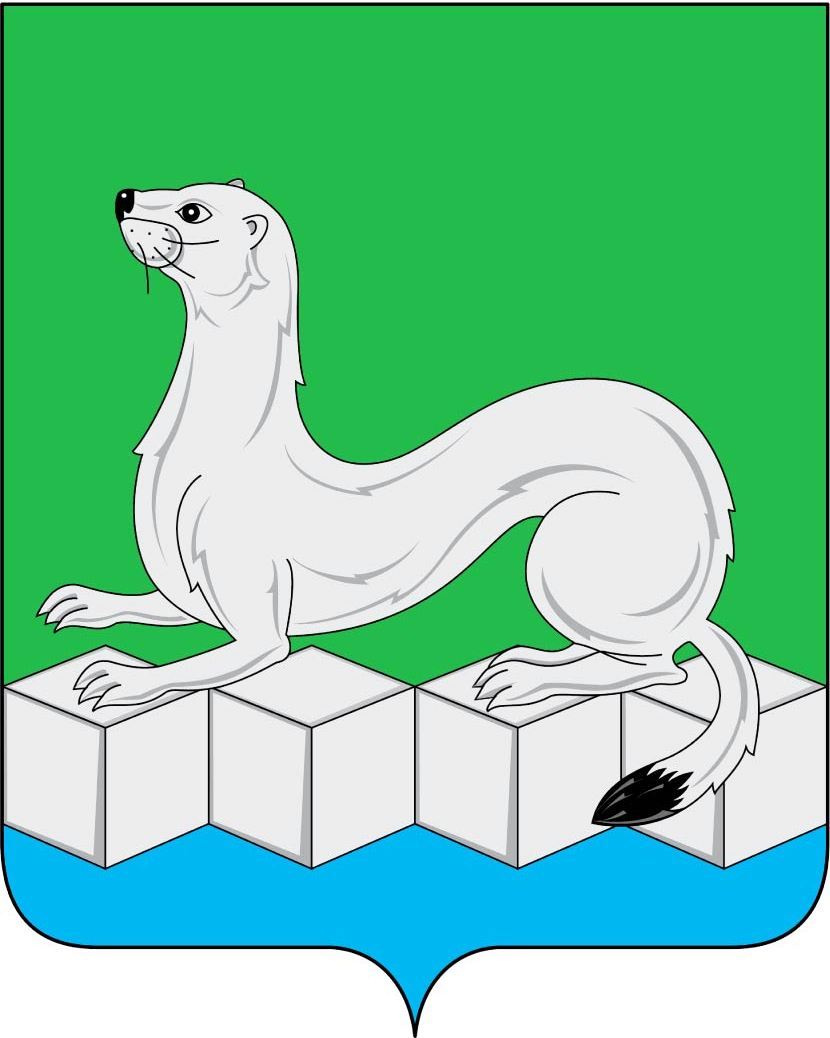 КОМИТЕТ ПО ОБРАЗОВАНИЮмуниципального районаУсольского районного муниципального образованияСвердлова ул., д.1, г.Усолье-Сибирское, Иркутская область, 665452тел./факс(839543)6-28-12   Е-mail:  komitet@uoura..ru ОКПО 02106205, ОГРН 1023802142869, ИНН 3840002922, КПП 385101001КОМИТЕТ ПО ОБРАЗОВАНИЮмуниципального районаУсольского районного муниципального образованияСвердлова ул., д.1, г.Усолье-Сибирское, Иркутская область, 665452тел./факс(839543)6-28-12   Е-mail:  komitet@uoura..ru ОКПО 02106205, ОГРН 1023802142869, ИНН 3840002922, КПП 38510100110.11.2015г.     №   7/304Председателю Думы муниципального района Усольского районного муниципального образованияГлызиной Н.Н.№Наименование Объем финансирования, тыс. руб.Объем финансирования, тыс. руб.ОтклонениеОтклонение№Наименование план на годфакт/+%123456МП «Развитие системы образования Усольского района» на 2014-2016  годы487 566,51480 575,766 990,7598,57ПОДПРОГРАММЫ1 Подпрограмма «Информатизация системы образования Усольского района»616,15510,59105,5682,872 Подпрограмма «Методическое сопровождение муниципальной системы образования» 325 634,04325 553,0081,0499,983Подпрограмма «Обучение и воспитание одаренных детей в Усольском районе» 698,38437,83260,5562,695Основное мероприятие «Лицензирование и аккредитация образовательных учреждений» 86,4080,006,4092,596Подпрограмма «Организация и обеспечение отдыха, оздоровления и занятости детей и подростков»2 870,392 867,093,3099,897Подпрограмма «Здоровое поколение»12 595,4411 173,731 421,7288,718Подпрограмма «Развитие дошкольного образования»145 065,71139 953,525 112,1896,48Наименование показателя результативности программыЕд. изм.Значение показателя результативностиЗначение показателя результативностиНаименование показателя результативности программыЕд. изм.план на годфактДоля выпускников общеобразовательных организаций, не сдавших единый государственный экзамен по обязательным предметам, в общей численности выпускников общеобразовательных организаций%5,00,6Охват детей в возрасте от 1,5 до 7 лет услугами муниципальных дошкольных образовательных организаций %5464Удельный вес численности населения в возрасте от 5 до 18 лет, охваченного образованием, в общей численности населения в возрасте от 5 до 18 лет%99,499,4Удовлетворенность населения Усольского района качеством общего образования% от числа опрошенных7083Виды оборудования201120122013Оборудование для наблюдений и экспериментов12 ОУ (60%)12 ОУ (60%)14 ОУ (70%)Мультимедийное оборудование20 ОУ (100%)20 ОУ (100%)20 ОУ (100%)Интерактивное оборудование15 ОУ (75%) 16 ОУ (80%)20 ОУ (100%)Оборудование для моделирования и конструирования15 ОУ (75%)Оборудование для учебно-исследовательской деятельности4 ОУ (20%)7 ОУ (35%)№Наименование Объем финансирования, тыс. руб.Объем финансирования, тыс. руб.ОтклонениеОтклонение№Наименование план на годфакт/+%123456МП «Развитие системы образования Усольского района» на 2015-2017 годы522 877,32454 445,3968 431,9386,91ПОДПРОГРАММЫ1 Подпрограмма «Информатизация системы образования Усольского района»608,15432,21175,9471,072 Подпрограмма «Методическое сопровождение муниципальной системы образования» 4 373,683 505,65868,0380,153Подпрограмма «Обучение и воспитание одаренных детей в Усольском районе»171,6498,9472,7057,644Основное мероприятие «Развитие инфраструктуры образовательных учреждений»66,6666,660,00100,005Основное мероприятие «Лицензирование и аккредитация образовательных учреждений»122,0083,7538,2568,656Подпрограмма «Организация и обеспечение отдыха, оздоровления и занятости детей и подростков»2 866,332 866,330,00100,007Подпрограмма «Здоровое поколение»11 828,619 198,482 630,1377,768Подпрограмма «Развитие дошкольного образования»3 575,631 680,211 895,4246,999Основное мероприятие «Бухгалтерское и экономическое сопровождение отрасли образования, оплата труда»499 264,62436 513,1762 751,4587,43Наименование показателя результативности программыЕд. изм.Значение показателя результативностиЗначение показателя результативностиНаименование показателя результативности программыЕд. изм.план на годфактДоля выпускников общеобразовательных организаций, не сдавших единый государственный экзамен по обязательным предметам, в общей численности выпускников общеобразовательных организаций%0,64,08Охват детей в возрасте от 1,5 до 7 лет услугами муниципальных дошкольных образовательных организаций %6266,8Удельный вес численности населения в возрасте от 5 до 18 лет, охваченного образованием, в общей численности населения в возрасте от 5 до 18 лет%99,499,5Удовлетворенность населения Усольского района качеством общего образования% от числа опрошенных8087